		PROXY FORM FOR THE SOHO SOCIETY ANNUAL GENERAL MEETING 2019Please use this form if you are unable to attend the meeting but would like to take part in the re-election and election of the directors. Please print the followingFull Name......................................................................Of..........................................................................................................................................................................................................Postcode.....................................Date........................................Signed..........................................................................I hereby appoint the Chair or, in his absence, a vice chair conducting the two elections in items X and Y of the agenda two to cast my vote at the Annual General Meeting at their discretion.  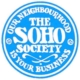 OR(If you wish to direct how the President/Vice President who conducts the election should vote, please cross through the statement above and then tick’ for’ or ‘against’ each of the resolutions below  as you so decide)As I have indicated below:Please tick one box for each resolutionResolution Number 1		for	☐			against		☐Resolution Number 2		for	☐			against		☐THESE RESOLUTIONS AND THEIR NUMBER ON THE AGENDA. E.G. Resolution to re-elect those retiring by rotation, resolution 2 to elect named new members standingIf you wish to cast a proxy vote we must receive this form at the office of the Soho Society, St Anne’s Tower, 55 Dean Street, London W1D 6AF or an email version to admin@thesohosociety.org.uk by 5.00pm Friday 15 March 2019